学生教材选订操作简介（2019-2020-3）2019年6月订购教材注意：选课后方可订购教材入口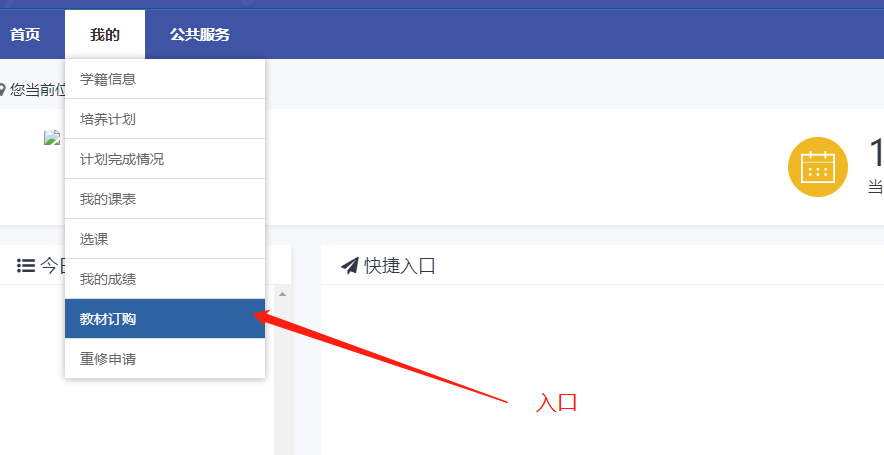 教材订购界面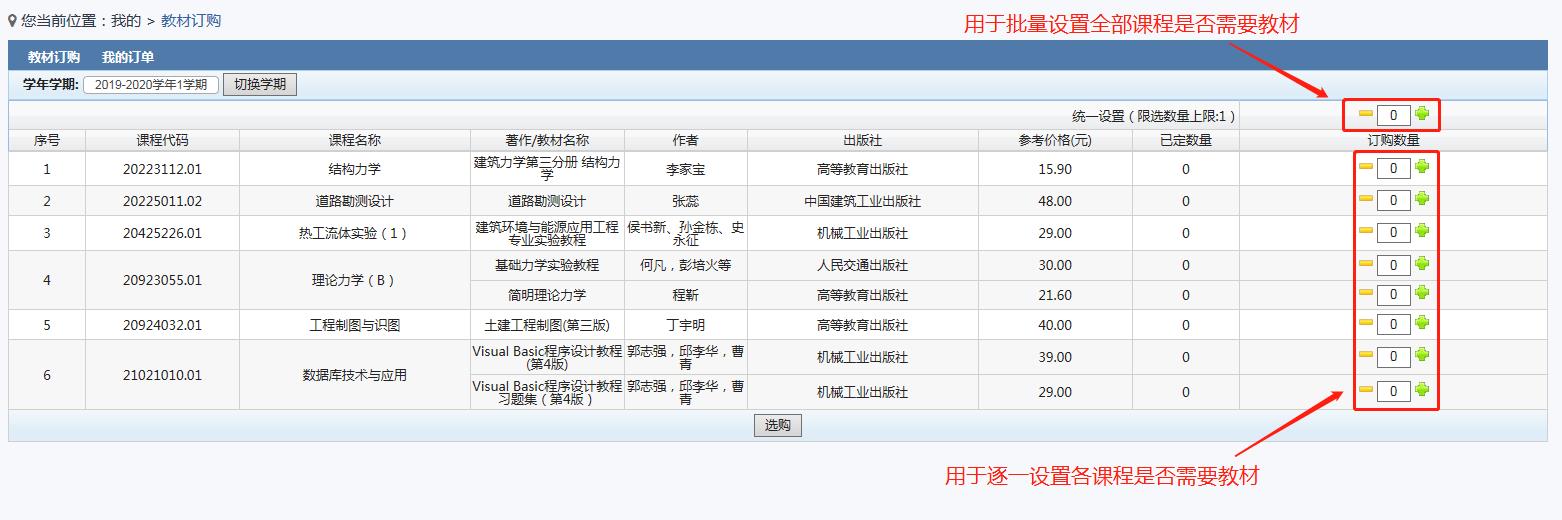 选择教材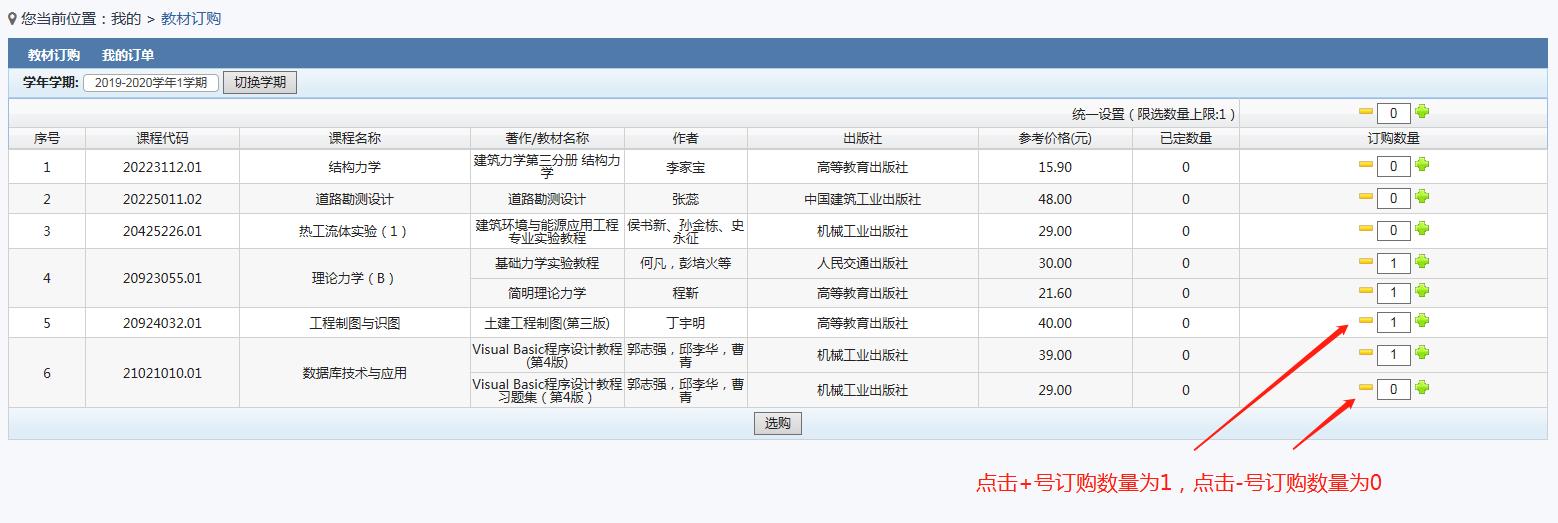 批量选择和确认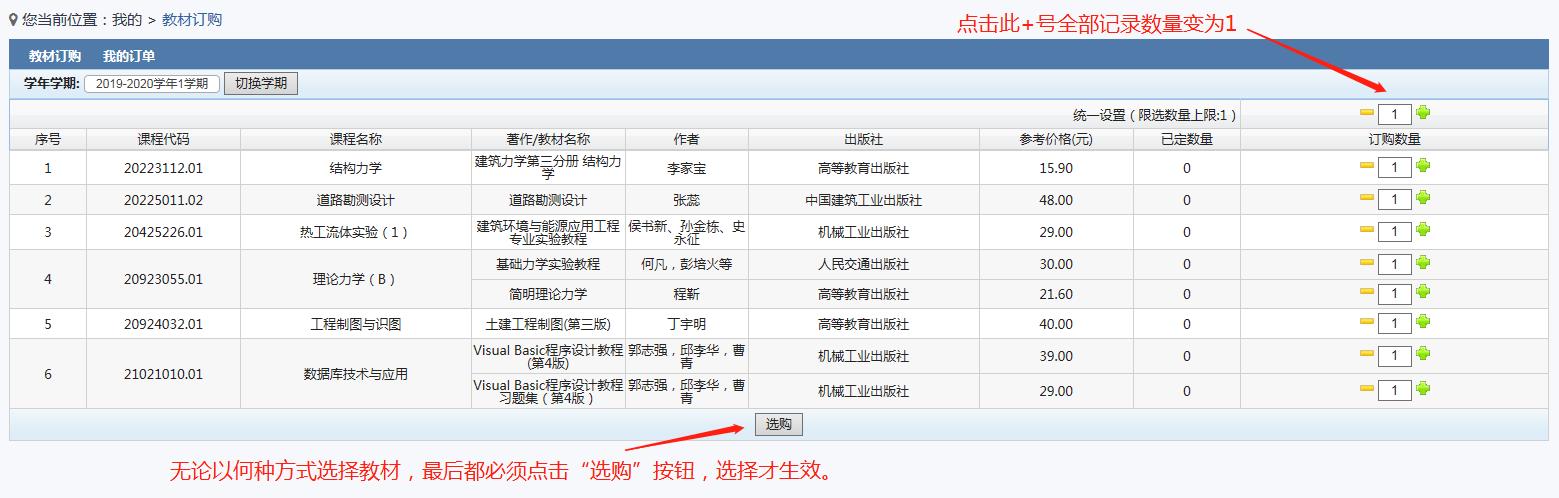 查询教材订购结果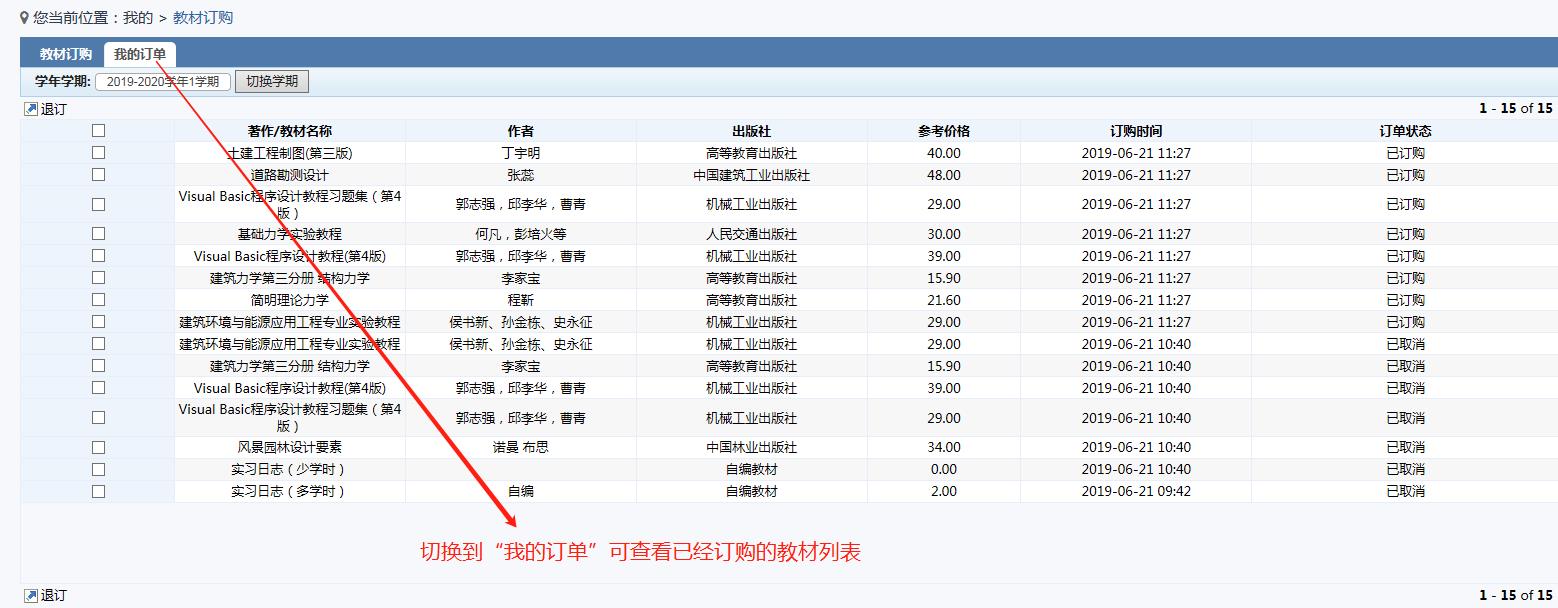 